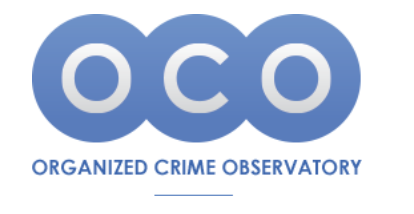 INTERNATIONAL CONFERENCE AT THE UN GENEVA ORGANIZED CRIME AND BETTER GOVERNANCEAgenda30th of October 2019 – Welcoming of guests and speakers31st of October 2019 United Nations Palace, Room XXIV, access through door E40 Day 1 – Challenges, disruptions and impact of organized crime1st of November 2019United Nations Palace, Room XXIV, access through door E40 Day 2 – From impact to policy-making10:00Welcoming ceremony Welcome by representative of the city of GenevaForeword of the President of OCO10:30Presentation: The new assessment methodology on UNTOC – Representative of UNDOC (TBD)Discussion11:00Coffee Break11:15Round table 1: Challenges and disruptions of criminal organizationsProf. Frederic ESPOSITO (moderator)Prof. WANG XiumeiProf. Nikos PASSASMr. Frederik RICHTERProf. Malika PARENT – Fraud and Corruption, prevention and control in International DevelopmentDiscussion13:00Lunch break15:00Presentation: Measuring corruption with a global composite index – Sonia Thurnherr15:30Coffee Break15:45Round table 2:  Case Study – Impact of institutionalized crime in BrazilProf. Protogenes PINHEIRO DE QUEIROZ (moderator)Prof. Jorge BARBOSA PONTES – Main differences between organized and institutionalized crimeMr. Rodrigo JANOT - Corruption and Money laundering in the three Branches of Power (Executive, Legislative and Judicial)Prof. Marcelo da Costa BRETAS – Corruption and Money laundering in the Governmental InstitutionsProf. Adib ABDOUNI – Procedural Collaboration Discussion17:45End of Day 1 10:00Coffee / Breakfast reception10:30Round Table 3: Impact of organized crime and corruption on Development and TradeProf. Nikos PASSAS (moderator)Prof. Tuesday REITANOMr. Stefano BETTI – Mapping Impact of Illicit Trade on UN SDGsProf. Rita FARIA – Environmental (organized and organizational) crime and its impactMr. Gavin ROBINSONDiscussion13:00Lunch Break 15:00Round table 4: Policing organized crime Prof. Nicolas GIANNAKOPOULOS (moderator)Prof. Ugi ZVEKIC – reform of the criminal justice system from the perspective of human rights and international standards Prof. Peter ANDREAS Prof. Yvon DANDURAND Prof. Xiumei WANG Discussion16:30Coffee Break16:45Conclusive Round Table: Better Governance and changeProf. Protogenes PINHEIRO DE QUEIROZ Prof. Nikos PASSASProf. Frederic ESPOSITO18:00End of Conference